ΘΕΜΑ: «ΠΡΟΣΚΛΗΣΗ ΕΚΔΗΛΩΣΗΣ ΕΝΔΙΑΦΕΡΟΝΤΟΣ ΓΙΑ ΠΡΑΓΜΑΤΟΠΟΙΗΣΗ ΕΚΔΡΟΜΗΣ» ΣΧΕΤ: Υ.Α. 20883/ΓΔ4/12-02-2020(ΦΕΚ 456/Β/13-02-2020)Το σχολείο μας προτίθεται να πραγματοποιήσει μία τετραήμερη εκδρομή από 05 έως 08 ΜΑΪΟΥ 2022 στην Ξάνθη, για συμμετοχή στο φεστιβάλ «Ξάνθη-Πόλις Ονείρων Μουσικών Σχολείων 2022»(ημερομηνία αναχώρησης: 05 ΜΑΪΟΥ – ώρα 07:00 / ημερομηνία επιστροφής: 08 ΜΑΪΟΥ – ώρα 22:00). Θα συμμετέχουν 88 μαθητές / μαθήτριες(35 μαθητές και 53 μαθήτριες), με απόκλιση συν ή πλην 2 μαθητές/μαθήτριες και δέκα (10)συνοδοί καθηγητές. Προκειμένου και σύμφωνα με την κείμενη νομοθεσία να επιλεγεί το ταξιδιωτικό γραφείο που θα οργανώσει την παραπάνω εκπαιδευτική εκδρομή των μαθητών του σχολείου, παρακαλούμε να μας αποστείλετε - σε περίπτωση που ενδιαφέρεστε – μέχρι  την Τρίτη 8 Μαρτίου 2022 και ώρα 10:00 στο σχολείο (ταχυδρομικώς ή με οποιοδήποτε άλλο τρόπο) κλειστή προσφορά. Εκπρόθεσμες προσφορές δεν θα  ληφθούν υπόψη. Με την προσφορά θα πρέπει να υπάρχει  και υπεύθυνη δήλωση ότι το πρακτορείο διαθέτει ειδικό σήμα λειτουργίας, το οποίο βρίσκεται σε ισχύ. Επιθυμούμε:Τα ξενοδοχεία τα οποία θα προταθούν, ένα ή περισσότερα, να αναφέρονται ονομαστικά και να βρίσκονται στο κέντρο της πόλης.Να διατεθούν  τρίκλινα και τετράκλινα δωμάτια για τους μαθητές και μονόκλινα για τους συνοδούς καθηγητές.Στη διαμονή να συμπεριλαμβάνεται πρωινό.Το λεωφορείο να είναι στη διάθεσή μας για την πραγματοποίηση των μετακινήσεων στην πόλη της Ξάνθης.Ασφάλεια αστικής ευθύνης.Σημειώνουμε ότι :Οι προσφορές θα ανοιχτούν όπως προβλέπει ο νόμος την ίδια μέρα ενώπιον επιτροπής καθηγητών, αντιπροσώπων των μαθητών και του Συλλόγου Γονέων και Κηδεμόνων.Θα πρέπει να αναφέρεται η τελική συνολική τιμή της εκδρομής και η επιβάρυνση ανά μαθητή μαζί με το φόρο διανυκτέρευσης που ισχύει για τα ξενοδοχεία.Η μετακίνηση θα πραγματοποιηθεί σύμφωνα νε τις ισχύουσες διατάξεις και τα μέτρα για την αποφυγή της διάδοσης του κορωνοϊού,covid 19 .Η Διευθύντρια Ανθούλα Ζιώρη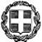 